West Texas Women of Distinction Nomination Form 2019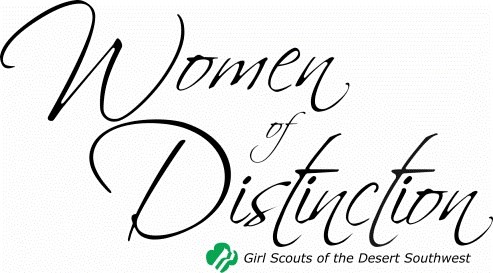 
Deadline:  Monday, December 3, 2018 Please return completed form to:        Women of Distinction    Girl Scouts of the Desert Southwest       5217 N. Dixie Blvd., Odessa TX  79762Or return by e-mail to: lhannon@gsdsw.orgOr fax to: (432) 550-9754  
You can also complete this form online at gsdswwomenofdistinction.org  Girl Scouts of the Desert Southwest will host our 27th annual Women of Distinction Luncheon in March 2019 to honor outstanding women. We are currently accepting nominations of women who exemplify the Girl Scout values of courage, confidence and character.   An eligible nominee must… Exemplify extraordinary civic, professional or philanthropic commitment and achievement Be a positive role model for girls
Previous membership or experience with Girl Scouts is not requiredPlease email Lisa Hannon at lhannon@gsdsw.org to request a computer-entry PDF form, or with any questions you may have. 

Nominee’s Name:   

Address, City, State, Zip:  __________________________________________________________________________ 

Phone:  Home_____________Work_____________Cell______________email_______________________________  

Occupation/Title: ________________________________________________________________________________  

Place of Employment:  Person/Business/Organization Nominating the Candidate: ______________________________________________Address, City, State, Zip:  __________________________________________________________________________ If Business or Organization, name of contact person________________________________________________  

Primary Phone___________________________________________email__________________________________      Please tell us why your nominee exemplifies extraordinary civic, professional or philanthropic commitment and achievement: For the next two questions, please list the nominee’s three most important and recent…  Awards, Achievements, or Special Honors (A resume or bio may be attached to this form): 1.2.3. Community Service Positions/Activities: 1.  2. 3.  Please add an extra page if necessary. 